Voyage en Espagne  du 13 au 18 mai 2019:     A la découverte de la Barcelone artistique et culturelle.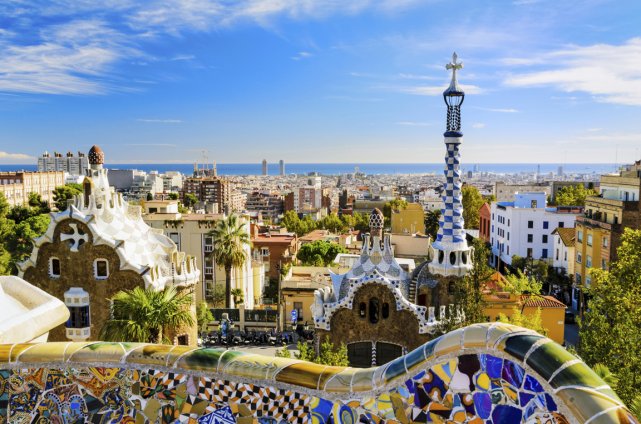 HEBERGEMENT : en famille (de préférence à Sabadell) 5 nuitsTRANSPORT : bus Prix maximum par élèves : 300 euros   Assurance annulation.CONTENU DU PROGRAMME DU VOYAGE EN ESPAGNEBARCELONE, CIUDAD ENCANTADORADu Lundi 13er au Samedi 18 Mai 2019Lundi 13er Mai		Départ de Créteil, devant le Collège Louis Pasteur à 23h45.		Mardi 14 Mai		Arrivée à Figueras vers 12h. 		A 12h30, déjeuner à l’hôtel « Travé » (inclus dans le prix).		Puis, visite libre du musée Dalí. 		Départ à 18h.		Arrivée à SABADELL vers 20h :  de notre responsable locale et des familles hôtesses pour le dîner (début de la pension complète).Mercredi 15 Mai	Matinée : à 9h30, découverte libre du Parque Güell (réservation des entrées à la charge du professeur afin d’éventuellement obtenir la gratuité). Puis, Rallye Photo dans l’enceinte du Parc. Pique-nique fourni par les familles hôtesses dans le village olympique.		Après-midi : Après-midi : retour sur Barcelone et visite didactique (en français) de la Sagrada Familia à 16h (sous réserve de disponibilité au moment de la réservation). Puis, découverte du Passeig de Gracià : la Pedrera, la Casa Batlló, la Casa Amatller (uniquement les extérieurs). 		Départ : 8h - Retour : 20h30Jeudi 16 Mai	Matinée : excursion à Montserrat où, sur fond de roches aux formes inattendues, se dresse la Basilique de la Vierge Noire (sans réservation).A 13h, vous assisterez aux Chants de la Escolania.Pique-nique fourni par les familles hôtesses.		Visite du stade du FC Barcelone à 15h ou la légende du Barça. 		Départ : 9h - Retour : 20h30.Vendredi 17 Mai		Départ des familles hôtesses à 9h, après le petit déjeuner, en emportant DEUX repas froids fournis par les familles hôtesses (fin de la pension complète).		Immobilisation obligatoire de l’autocar pendant 9 heures consécutives.		Matinée : passage par le marché couvert de la Boquería.		Après-midi : découverte du port dominé par le monument de C. Colomb et promenade en Golondrinas à 15h. Puis, visite guidée en français du Quartier Gothique à 16h. Bain de foule entre kiosques à journaux et marchands d’oiseaux sur les Ramblas et temps libre pour les derniers achats.		Départ à 20h.Samedi 18 Mai		Arrivée au Collège Louis Pasteur de Créteil vers 9h30.Etablissement :Collège Pasteur 61 Avenue du Chemin de Mesly, 94000 Créteil 01 43 39 04 42Organisateur  Mme LE LEZ (espagnol) elelez@outlook.frLieu : Catalogne (Figueras/Barcelone/Montserrat)Période  : Lundi 13/05 au samedi 18/05Durée 6jours  5 nuitsParticipants50  élèvesLe voyage est proposé à tous les élèves hispanistes de 3ème.5 accompagnateurs ??Mme Reverte (ESPAGNOL) (sous réserve de l’accord de madame Boucher)Mme Dufau (HISTOIRE)Mme Goncalves (MATHEMATIQUES) Mme Le Lez (ESPAGNOL)